Сумська міська радаVIІІ СКЛИКАННЯ     СЕСІЯРІШЕННЯвід                    2021 року №        -МРм. СумиРозглянувши звернення громадянки, надані документи, відповідно до статей 12, 35, 118, 121, 122, частини шостої статті 186 Земельного кодексу України, статті 50 Закону України «Про землеустрій», частини третьої статті 15 Закону України «Про доступ до публічної інформації», протоколу засідання постійної комісії з питань архітектури, містобудування, регулювання земельних відносин, природокористування та екології Сумської міської ради                               від 01.06-02.06.2021 № 20, керуючись пунктом 34 частини першої статті 26 Закону України «Про місцеве самоврядування в Україні», Сумська міська радаВИРІШИЛА:Затвердити проект землеустрою щодо відведення земельної ділянки та надати Начатій Наталії Іванівні у власність земельну ділянку за адресою:           м. Суми, Громадська організація «Садівниче товариство «Хімік-1», ділянка        № 256а, кадастровий номер 5910136300:10:006:0607, площею 0,0446 га, категорія та цільове призначення земельної ділянки: землі сільськогосподарського призначення для індивідуального садівництва.Сумський міський голова				       	                     О.М. ЛисенкоВиконавець: Клименко Ю.М.Ініціатор розгляду питання –– постійна комісія з питань архітектури, містобудування, регулювання земельних відносин, природокористування та екології Сумської міської ради Проєкт рішення підготовлено Департаментом забезпечення ресурсних платежів Сумської міської радиДоповідач – Клименко Ю.М.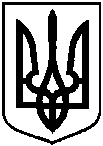 Проєктоприлюднено «__»_________2021 р.Про надання Начатій Наталії Іванівні у власність земельної ділянки за адресою: м. Суми, Громадська організація «Садівниче товариство «Хімік-1», ділянка № 256а, площею 0,0446 га